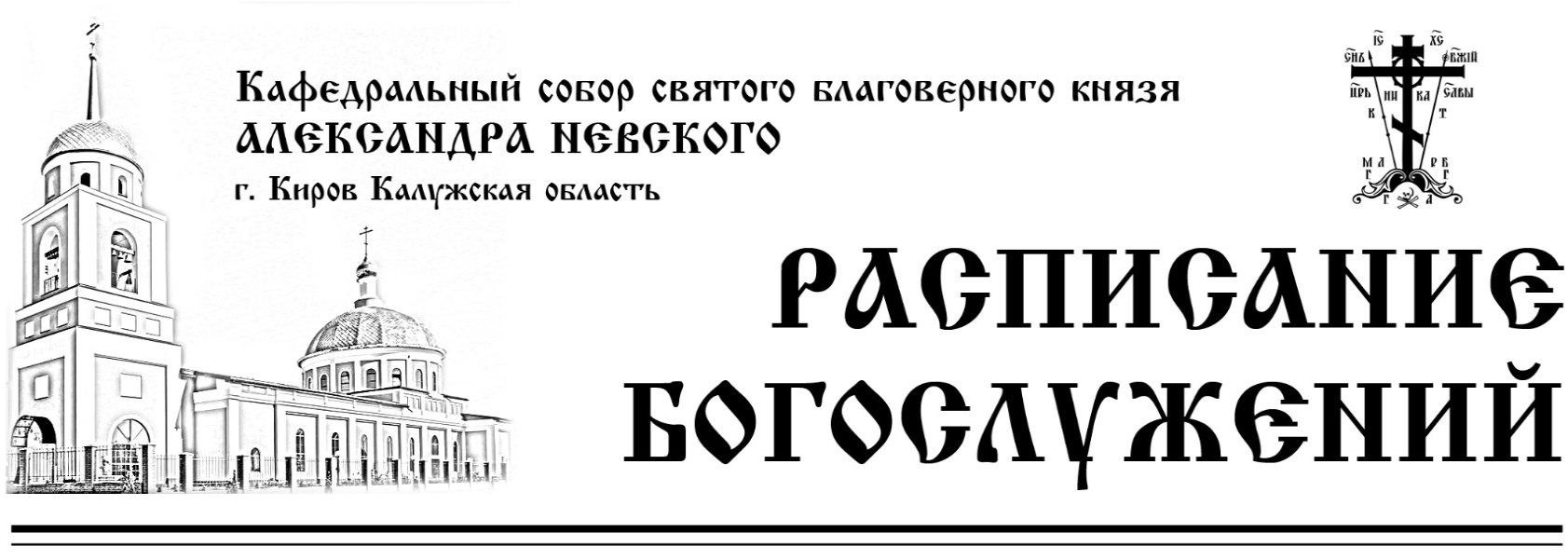 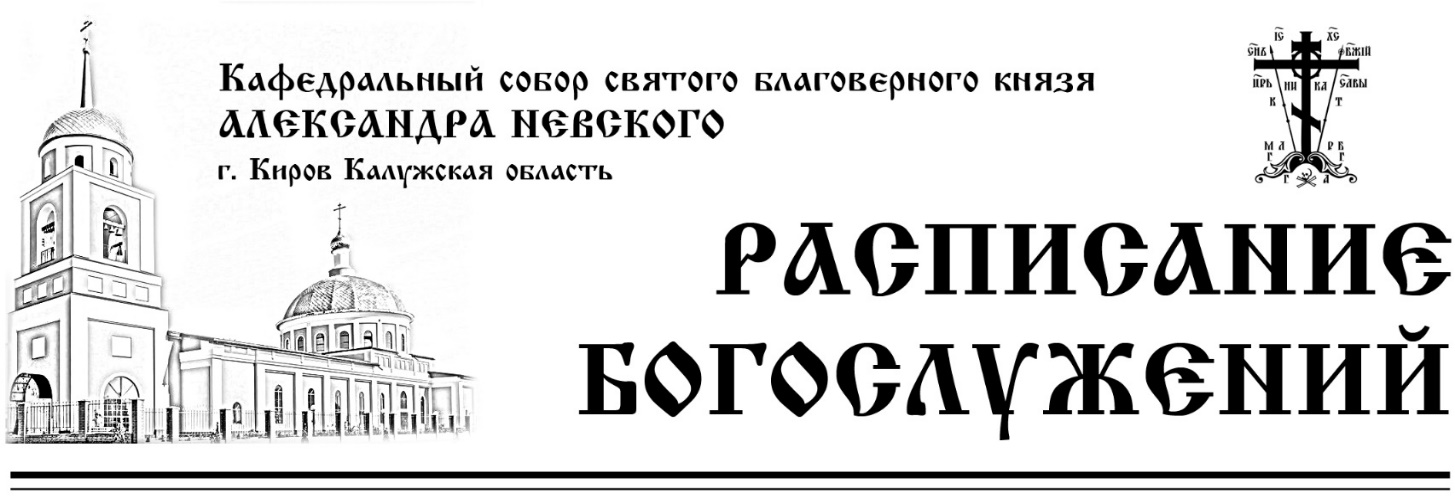 1 АВГУСТАЧетверг08001700ОБРЕТЕНИЕ МОЩЕЙ ПРЕПОДОБНОГО СЕРАФИМА, САРОВСКОГО ЧУДОТВОРЦА.ЧАСЫ И БОЖЕСТВЕННАЯ ЛИТУРГИЯСЛАВЛЕНИЕВСЕНОЩНОЕ БДЕНИЕ. ИСПОВЕДЬ.2 АВГУСТАПятница08001700СВЯТОГО ПРОРОКА БОЖИЯ ИЛИИ.ЧАСЫ И БОЖЕСТВЕННАЯ ЛИТУРГИЯВОДОСВЯТНЫЙ МОЛЕБЕНВЕЧЕРНЯ С АКАФИСТОМ ИКОНЕ БОЖИЕЙ МАТЕРИ «НЕУПИВАЕМА ЧАША3 АВГУСТАСуббота080010001600СВЯТОГО ПРОРОКА ИЕЗЕКИИЛЯ.ЧАСЫ И БОЖЕСТВЕННАЯ ЛИТУРГИЯПАНИХИДАВСЕНОЩНОЕ БДЕНИЕ. ИСПОВЕДЬ.4 АВГУСТАВоскресенье08301600НЕДЕЛЯ 7-я ПО ПЯТИДЕСЯТНИЦЕ.Мироносицы равноапостольной Марии Магдалины.ЧАСЫ И БОЖЕСТВЕННАЯ ЛИТУРГИЯВОДОСВЯТНЫЙ МОЛЕБЕНВЕЧЕРНЕЕ БОГОСЛУЖЕНИЕ. ПОЛИЕЛЕЙ5 АВГУСТАПонедельник08001700СЕДМИЦА 8-я ПО ПЯТИДЕСЯТНИЦЕ.ПОЧАЕВСКОЙ ИКОНЫ БОЖИЕЙ МАТЕРИПраведного воина Феодора УшаковаЧАСЫ И БОЖЕСТВЕННАЯ ЛИТУРГИЯСЛАВЛЕНИЕВЕЧЕРНЕЕ БОГОСЛУЖЕНИЕ. ПОЛИЕЛЕЙ6 АВГУСТАВторник08001700МУЧЕНИКОВ БЛАГОВЕРНЫХ КНЯЗЕЙ БОРИСА И ГЛЕБА, ВО СВЯТОМ КРЕЩЕНИИ РОМАНА И ДАВИДАЧАСЫ И БОЖЕСТВЕННАЯ ЛИТУРГИЯСЛАВЛЕНИЕВЕЧЕРНЯ С АКАФИСТОМ ПРЕПОДОБНОМУ СЕРГИЮ, ИГУМЕНУ РАДОНЕЖСКОМУ7 АВГУСТАСреда080010001700УСПЕНИЕ ПРАВЕДНОЙ АННЫ, МАТЕРИ ПРЕСВЯТОЙ БОГОРОДИЦЫЧАСЫ И БОЖЕСТВЕННАЯ ЛИТУРГИЯПАНИХИДАМОЛЕБЕН ДЛЯ БЕРЕМЕННЫХ ПРЕД ИКОНОЙ БОЖИЕЙ МАТЕРИ «ПОМОЩНИЦА В РОДАХ»8 АВГУСТАЧетверг1700Преподобного Моисея У́грина, Печерского.ВСЕНОЩНОЕ БДЕНИЕ. ИСПОВЕДЬ.9 АВГУСТАПятница08001700СВЯТОГО ВЕЛИКОМУЧЕНИКА И ЦЕЛИТЕЛЯ ПАНТЕЛЕИМОНАЧАСЫ И БОЖЕСТВЕННАЯ ЛИТУРГИЯВОДОСВЯТНЫЙ МОЛЕБЕНВЕЧЕРНЕЕ БОГОСЛУЖЕНИЕ. ПОЛИЕЛЕЙ10 АВГУСТАСуббота080010001600СМОЛЕНСКОЙ ИКОНЫ БОЖИЕЙ МАТЕРИ, ИМЕНУЕМОЙ «ОДИГИТРИЯ»ЧАСЫ И БОЖЕСТВЕННАЯ ЛИТУРГИЯПАНИХИДАВСЕНОЩНОЕ БДЕНИЕ. ИСПОВЕДЬ.11 АВГУСТАВоскресенье0830НЕДЕЛЯ 8-я ПО ПЯТИДЕСЯТНИЦЕ.Святого мученика Каллиника.ЧАСЫ И БОЖЕСТВЕННАЯ ЛИТУРГИЯВОДОСВЯТНЫЙ МОЛЕБЕН13 АВГУСТАВторник1700Предпразднство Происхождения Честны́х Древ Животворящего Креста ГосподняВЕЧЕРНЕЕ БОГОСЛУЖЕНИЕ. СЛАВОСЛОВИЕ14 АВГУСТАСреда08001030ПРОИСХОЖДЕНИЕ (ИЗНЕСЕНИЕ) ЧЕСТНЫ́Х ДРЕВ ЖИВОТВОРЯЩЕГО КРЕСТА ГОСПОДНЯНАЧАЛО УСПЕНСКОГО ПОСТАЧАСЫ И БОЖЕСТВЕННАЯ ЛИТУРГИЯОСВЯЩЕНИЕ МЕДА НОВОГО УРОЖАЯПАНИХИДА16 АВГУСТАПятница1700Преподобного Антония Римлянина, Новгородского, чудотворцаУСТАВНОЕ ВЕЧЕРНЕЕ БОГОСЛУЖЕНИЕ 17 АВГУСТАСуббота080010001600Семи отроко́в, иже во Ефесе.ЧАСЫ И БОЖЕСТВЕННАЯ ЛИТУРГИЯПАНИХИДАВСЕНОЩНОЕ БДЕНИЕ. ИСПОВЕДЬ.18 АВГУСТАВоскресенье08301600НЕДЕЛЯ 9-я ПО ПЯТИДЕСЯТНИЦЕ.Предпразднство Преображения ГосподняЧАСЫ И БОЖЕСТВЕННАЯ ЛИТУРГИЯВОДОСВЯТНЫЙ МОЛЕБЕНВСЕНОЩНОЕ БДЕНИЕ. ИСПОВЕДЬ.19 АВГУСТАПонедельник08001700ПРЕОБРАЖЕНИЕ ГОСПОДА БОГА И СПАСА НАШЕГО ИИСУСА ХРИСТАНА ТРАПЕЗЕ РАЗРЕШАЕТСЯ РЫБАЧАСЫ И БОЖЕСТВЕННАЯ ЛИТУРГИЯОсвящение плодов нового урожая: виноград, яблоки, груши и т.д.ВЕЛИКАЯ ВЕЧЕРНЯ20 АВГУСТАВторник1700ПОПРАЗДНСТВО ПРЕОБРАЖЕНИЯ ГОСПОДНЯОбретение мощей святителя Митрофана, епископа Воронежского.ВЕЧЕРНЕЕ БОГОСЛУЖЕНИЕ. ПОЛИЕЛЕЙ21 АВГУСТАСреда08001000ПЕРЕНЕСЕНИЕ МОЩЕЙ ПРЕПОДОБНЫХ ЗОСИМЫ И САВВАТИЯ СОЛОВЕЦКИХЧАСЫ И БОЖЕСТВЕННАЯ ЛИТУРГИЯПАНИХИДА22 АВГУСТАЧетверг1700Святого Апостола МатфияВСЕНОЩНОЕ БДЕНИЕ. ИСПОВЕДЬ.23 АВГУСТАПятница08001700БЛАЖЕННОГО ЛАВРЕНТИЯ, ХРИСТА РАДИ ЮРОДИВОГО, КАЛУЖСКОГО.ЧАСЫ И БОЖЕСТВЕННАЯ ЛИТУРГИЯСЛАВЛЕНИЕУСТАВНОЕ ВЕЧЕРНЕЕ БОГОСЛУЖЕНИЕ 24 АВГУСТАСуббота080010001600Мученика архидиакона Евпла.ЧАСЫ И БОЖЕСТВЕННАЯ ЛИТУРГИЯПАНИХИДАВСЕНОЩНОЕ БДЕНИЕ. ИСПОВЕДЬ.25 АВГУСТАВоскресенье0830НЕДЕЛЯ 10-я ПО ПЯТИДЕСЯТНИЦЕ.Мучеников Фотия и Аникит и многих с ними.ЧАСЫ И БОЖЕСТВЕННАЯ ЛИТУРГИЯВОДОСВЯТНЫЙ МОЛЕБЕН27 АВГУСТАВторник1700Предпразднство Успения Пресвятой БогородицыВСЕНОЩНОЕ БДЕНИЕ. ИСПОВЕДЬ.28 АВГУСТАСреда08001700УСПЕНИЕ ПРЕСВЯТОЙ ВЛАДЫЧИЦЫ НАШЕЙ БОГОРОДИЦЫ И ПРИСНОДЕВЫ МАРИИна трапезе разрешается рыбаЧАСЫ И БОЖЕСТВЕННАЯ ЛИТУРГИЯ СЛАВЛЕНИЕ. ПАНИХИДАВЕЧЕРНЕЕ БОГОСЛУЖЕНИЕ. СЛАВОСЛОВИЕ29 АВГУСТАЧетверг08001700ПОПРАЗДНСТВО УСПЕНИЯ ПРЕСВЯТОЙ БОГОРОДИЦЫПЕРЕНЕСЕНИЕ ИЗ ЕДЕССЫ В КОНСТАНТИНОПОЛЬ НЕРУКОТВОРЕННОГО ОБРАЗА (УБРУСА) ГОСПОДА НАШЕГО ИИСУСА ХРИСТАЧАСЫ И БОЖЕСТВЕННАЯ ЛИТУРГИЯВСЕНОЩНОЕ БДЕНИЕ. ИСПОВЕДЬ.ВЫНОС ПЛАЩАНИЦЫ. КРЕСТНЫЙ ХОД30 АВГУСТАПятница08001700Святого мученика Ми́рона пресвитера.ЧАСЫ И БОЖЕСТВЕННАЯ ЛИТУРГИЯСЛАВЛЕНИЕ.УСТАВНОЕ ВЕЧЕРНЕЕ БОГОСЛУЖЕНИЕ 31 АВГУСТАСуббота0800100015001600СВЯТЫХ МУЧЕНИКОВ ФРОЛА И ЛАВРАЧАСЫ И БОЖЕСТВЕННАЯ ЛИТУРГИЯПАНИХИДАПОКАЯННЫЙ МОЛЕБЕН ПЕРЕД МОЩАМИ ВИФЛЕЕМСКИХ МЛАДЕНЦЕВ ДЛЯ КАЮЩИХСЯ В ГРЕХЕ ДЕТОУБИЙСТВА ВО ЧРЕВЕВСЕНОЩНОЕ БДЕНИЕ. ИСПОВЕДЬ.1 СЕНТЯБРЯВоскресенье08000830НЕДЕЛЯ 14-я ПО ПЯТИДЕСЯТНИЦЕ.ДОНСКОЙ ИКОНЫ БОЖИЕЙ МАТЕРИИконы Божией Матери «Прибавление ума»МОЛЕБНОЕ ПЕНИЕ О СОХРАНЕНИИ ТВОРЕНИЯ БОЖИЯЧАСЫ И БОЖЕСТВЕННАЯ ЛИТУРГИЯМОЛЕБНОЕ ПЕНИЕ НА НАЧАЛО НОВОГО УЧЕБНОГО ГОДА